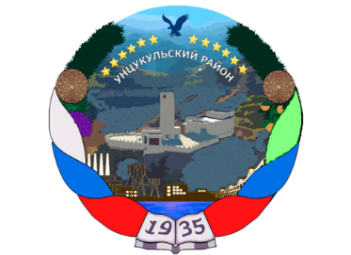 РЕСПУБЛИКА ДАГЕСТАНГЛАВА МУНИЦИПАЛЬНОГО ОБРАЗОВАНИЯ«УНЦУКУЛЬСКИЙ РАЙОН»Индекс 368950  п. Шамилькала ул. М. Дахадаева №3, тел. 55-64-85   e-mail: mo_uncuk_raion@mail.ruП О С Т А Н О В Л Е Н И Е                                        от «20» января 2020 г.    №04                  	   Об утверждении Антинаркотической программы МО	    «Унцукульский район» Республики Дагестан на 2020 – 2022гг.В целях противодействия незаконному обороту наркотиков на территории МО «Унцукульский район» Республики Дагестан, профилактики правонарушений, связанных с употреблением и распространением наркотических и психотропных веществ:Утвердить Антинаркотическую программу в МО «Унцукульский район» Республики Дагестан на 2020 – 2022годы. Приложение 1Утвердить перечень мероприятий антинаркотической программы в МО«Унцукульский район» Республики Дагестан на 2020 – 2022годы. Приложение 2.Опубликовать постановление в районной газете «Садовод» и Разместить на официальном сайте администрации МО «Унцукульский район».Контроль за исполнением данного постановления возложить на заместителя главы МО «Унцукульский район» по общественной безопасности Гамзатова М.А.Глава МО«Унцукульский район»                 			И.М.Нурмагомедов             ПРИЛОЖЕНИЕ 1   к постановлению администрации    МО «Унцукульский район»   от 20.01. 2020 года №04Антинаркотическая программа МО «Унцукульский район» 	              Республики Дагестан на 2020 – 2022 годы».    	Содержание 1 Антинаркотическая программа.2 Характеристика проблемы, на решение которой направлена Программа.3 Цель, задачи, сроки реализации.4 Механизм реализации Программы и контроль за ходом ее выполнения.5 Оценка социально-экономической эффективности реализации Программы.Антинаркотическая программа.      II. Характеристика проблемы, на решение которой направлена ПрограммаАнтинаркотическая программа на 2020 – 2022   годы в МО «Унцукульский район» Республики Дагестан разработана в соответствии с Указом Президента Российской Федерации от 09.06.2010 № 690 «Об утверждении Стратегиигосударственной антинаркотической политики Российской Федерации до 2020 года».Наркомания как социально и криминально опасное явление присутствовала в жизни общества на всех стадиях его развития. Однако наиболее высокого уровня ее распространение достигло в последнее десятилетие XX века, сформировавшись в глобальную наркоугрозу, которая уже привела к необратимой деградации и гибели огромного числа людей, выступая катализатором общего роста преступности, теневой экономики и коррупции. Уводя трудовые ресурсы от созидательных процессов, наркомания разрушает здоровье людей, подрывает морально-этические и культурные устои общества и тем самым выступает одной из основных угроз безопасности страны и сохранению ее человеческого потенциала.На наркоситуацию оказывает влияние также наличие собственной растительной сырьевой базы для производства наркотиков. Из растений, содержащих наркотические вещества, наиболее распространена дикорастущая конопля. Доступность растительного сырья и простота изготовления из него наркотиков привлекают внимание, как производителей, так и потребителей.Анализ складывающейся наркоситуации дает основание прогнозировать расширение масштабов, повышение опасности, изощренности и дерзости преступлений, связанных с незаконным оборотом наркотиков, возрастание тяжести социально-экономических последствий противоправного потребления наркотиков и их незаконного оборота. Критерием оценки эффективности Программы станет снижение уровня заболеваемости синдромом зависимости от наркотических средств и сдерживание распространения незаконного потребления наркотиков путем программных мероприятий, как среди несовершеннолетних, так и среди взрослого населения.    III. Цель и задачи программы, сроки реализацииОсновной целью программы является противодействие незаконному обороту наркотиков на территории района, профилактика правонарушений, связанных с употреблением и распространением наркотических и психотропных веществ.Для достижения поставленной цели необходимо решение следующих задач:	- проведение профилактических мероприятий по сокращению незаконного потребления наркотиков;- ограничение доступности наркотиков, находящихся в незаконном обороте;- пропаганда здорового и безопасного образа жизни, формирование у молодежи антинаркотических установок;- ежегодное проведение комплексного мониторинга наркоситуации на         территории МО «Унцукульский район» Республики Дагестан;- концентрация усилий правоохранительных органов на борьбу с наиболееопасными формами незаконного оборота наркотиков;- развитие альтернативного поведения подростков, массовое внедрениефизической культуры, спорта.Сроки реализации программы: 2020-2022гг.       IV. Механизм реализации Программы и контроль за ходом ее выполненияОсновой реализации Программы должно стать создание правового,организационного и других видов обеспечения достижения поставленной цели по противодействию незаконному обороту наркотиков на территории сельскогопоселения. Координацию деятельности исполнителей осуществляет администрация МО «Унцукульский район» Республики Дагестан.     V. Оценка социально-экономической эффективности реализации Программы.В ходе реализации Программы планируется консолидировать усилияправоохранительных органов, медицинских служб, общественных организаций,образовательных учреждений и населения в борьбе с незаконным оборотом иупотреблением наркотиков на территории поселения. 	Результаты реализуемых направлений Программы позволят избежать роста распространения наркотиков и будут способствовать стабилизации состояния правопорядка в МО «Унцукульский район» Республики Дагестан.ПРИЛОЖЕНИЕ №2Перечень  мероприятийАнтинаркотической программы МО «Унцукульский район»Республики Дагестан на 2020 – 2022годы.Наименование программыАнтинаркотическая программа  МО «Унцукульский район» Республики Дагестан на 2020-2022 годы»Основание для разработкипрограммы- Указ Президента РФ №690 от 9 июня 2010года «Об утверждении стратегии государственной антинаркотической политики РФ до 2020 года»,  -  Федеральный закон от 08.01.1998г. №3 – ФЗ «О наркотических средствах и психотропных веществах», - Указ Президента РФ от 18.10.2007г. №137 «О дополнительных мерах по противодействию незаконному обороту наркотических средств, психотропных веществ, и их прекурсоров»Заказчик программыАдминистрация МО «Унцукульский район» РазработчикАнтинаркотическая комиссия МО «Унцукульский район» ИсполнителиАнтинаркотическая комиссия МО «Унцукульский район»Отдел МВД России по Унцукульскому районуЦель и задачи программы:Цель:- снижение уровня заболеваемости населениянаркоманией;- предупреждение, выявление и пресечениенезаконного оборота наркотиков и их прекурсоровЦель и задачи программы:Задачи:- проведение профилактических мероприятий по сокращению  незаконного потребления наркотиков;- ограничение доступности наркотиков, находящихся в незаконном обороте;Сроки реализации программы2020-2022 годыОбъемы и источники финансированияФинансирование мероприятий осуществляется за счет средств бюджета МО «Унцукульский район» Республики Дагестан. Мероприятия Программы и объемы их финансирования подлежат ежегодной корректировке: - 2020 г. – 150000 руб.;- 2021 г. – 150000 руб.; - 2022 г. – 150000 руб.Контроль за исполнением программыАдминистрация МО «Унцукульский район» Ожидаемые конечные результаты  реализации программыПротиводействие злоупотреблению наркотиками и их незаконному обороту в МО «Унцукульский район» №п/пНаименование  мероприятийСрок исполненияОбъёмы финансирования              (тыс.руб.)Объёмы финансирования              (тыс.руб.)Объёмы финансирования              (тыс.руб.)Объёмы финансирования              (тыс.руб.)Объёмы финансирования              (тыс.руб.)Объёмы финансирования              (тыс.руб.)Объёмы финансирования              (тыс.руб.)Объёмы финансирования              (тыс.руб.)Объёмы финансирования              (тыс.руб.)Объёмы финансирования              (тыс.руб.)Объёмы финансирования              (тыс.руб.)                  Исполнители№п/пНаименование  мероприятийСрок исполнениявсеговсегоВ том числе по годамВ том числе по годамВ том числе по годамВ том числе по годамВ том числе по годамВ том числе по годамВ том числе по годамВ том числе по годамВ том числе по годам                  Исполнители№п/пНаименование  мероприятийСрок исполнениявсеговсего202020202020202120212021202120222022                  Исполнители1.Планирование, организация и проведение мероприятий по профилактике наркомании, алкоголизма и табакокурения на территории МО «Унцукульский район»ежемесячно АТК МО «Унцукульский район», Администрация МО «Унцукульский район»2.Освещение в средствах массовой информации проводимой профилактической антинаркотической работы и мероприятий по борьбе с незаконным оборотом наркотиков, пропаганде здорового образа жизниежемесячноАТК,  МБУ «Единая информационная служба», ОМВД России по Унцукульскому району3.Размещение  наглядной агитации  и наружной рекламы антинаркотического содержания с указанием  «телефонов доверия»  в учреждениях образования, культуры, физкультуры и спорта, молодежной политики, административных зданиях и местах массового скопления населенияв течение года3030101010101010101010АТК,  МБУ «Единая информационная служба», МКУ «Отдел образования», Отдел по ФК и С, Отдел по молодежной политике, ОМВД, ГБУ РД «Унцукульская ЦРБ»4.Проведение лекций, бесед, родительских собраний, тематических классных часов, семинаров  по вопросам профилактики наркомании, алкоголизма и табакокурения, пропаганде здорового образа жизни в учреждениях МО «Унцукульский район» ежемесячноГБУ РД «Унцукульская ЦРБ»,МКУ «Отдел образования», МКУ «Отдел культуры», ОМВД5.Участие в сходах граждан с освещением вопросов антинаркотической направленности, доведение информации о проводимых мероприятиях по противодействию наркомании и незаконному обороту наркотиков, распространение информационных материаловв течение года Члены АНК6.Участие в проведении мероприятий в рамках Всероссийской профилактической антинаркотической акции «Сообщи, где торгуют смертью»март,ноябрь 3010101010101010101010Администрация МО «Унцукульский район», МКУ «Отдел образования», МКУ «Отдел культуры», Отдел по ФК и С, ОМВД7.Организация и проведение комплекса мероприятий по профилактике наркомании, алкоголизма и табакокурения, приуроченных:- ко дню  Победы в Великой отечественной войне;- ко Всемирному дню борьбы с наркоманией;- ко Всемирному дню здоровья;- ко Всемирному дню без табака;- к Международному дню борьбы с наркоманией и наркобизнесом;- к Международному дню трезвости;- к Международному дню отказа от курения;-ко Всемирному дню борьбы со СПИДомапрель, май  июнь  март,апрель,май,июнь,октябрь,ноябрь, декабрь20025255020025255020025255066,8,38,316,666,68,38,316,666,68,38,316,666,68,38,316,666,68,38,316,666,68,38,316,666,68,38,316,666,68,38,316,6Секретарь АНК, Администрация МО «Унцукульский район», МКУ «Отдел образования», МКУ «Отдел культуры», Отдел по ФК и С, ГБУ РД «Унцукульская ЦРБ»,8.Проведение спортивно-массовых мероприятий антинаркотической направленностив течение годаМКУ «Отдел культуры», Отдел по ФК и С, Администрация МО «Унцукльский район»9.Участие в соревнованиях по различным видам спорта  на территориив течение годаОтдел по ФК и С,10.Проведение мероприятий антинаркотической направленности в летних лагерях дневного и круглосуточного пребывания, профильных лагерях, лагерях труда и отдыха, оздоровительных и дворовых площадках, клубах по месту жительства, творческих коллективах, спортивных секцияхиюнь-августМКУ «Отдел образования», МКУ «Отдел Культуры», Отдел по ФК и С11.Организация и проведение межведомственных рейдовых мероприятий по уничтожению очагов произрастания дикорастущих наркосодержащих растениймай-сентябрь4545451515151515151515ОМВД, Админстрация МО «Унцукульский район»12.Рейдовые мероприятия по школам района, по торговым точкам, расположенным вблизи образовательных учреждений, с целью недопущения продажи несовершеннолетним спиртосодержащей и табачной продукциив течение годаМКУ «Отдел образования», ОМВД13.Осуществление профилактики по незаконному обороту наркотиков, а также распространению запрещенных курительных смесей на территории МО «Унцукульский район» в течение   годаОтдел МВД России по Унцукульскому району (по согласованию)14.Выявление и уничтожение очагов произрастания конопли, мака и других дикорастущих наркосодержащих растений  Май,сентябрь4545451515151515151515Антинаркотическая комиссия МО «Унцукульский район», Отдел МВД России по Унцукульскому району (по согласованию)